《机电一体化》教学大纲课程名称：机电一体化课程名称：机电一体化课程名称：机电一体化课程名称：机电一体化课程名称：机电一体化课程名称：机电一体化课程类别（必修/选修）：必修课程类别（必修/选修）：必修课程类别（必修/选修）：必修课程类别（必修/选修）：必修课程类别（必修/选修）：必修课程英文名称：Mechatronics课程英文名称：Mechatronics课程英文名称：Mechatronics课程英文名称：Mechatronics课程英文名称：Mechatronics课程英文名称：Mechatronics课程英文名称：Mechatronics课程英文名称：Mechatronics课程英文名称：Mechatronics课程英文名称：Mechatronics课程英文名称：Mechatronics总学时/周学时/学分：48/3/3总学时/周学时/学分：48/3/3总学时/周学时/学分：48/3/3总学时/周学时/学分：48/3/3总学时/周学时/学分：48/3/3总学时/周学时/学分：48/3/3其中实验/实践学时：0/48其中实验/实践学时：0/48其中实验/实践学时：0/48其中实验/实践学时：0/48其中实验/实践学时：0/48先修课程：电路学、数位逻辑电路先修课程：电路学、数位逻辑电路先修课程：电路学、数位逻辑电路先修课程：电路学、数位逻辑电路先修课程：电路学、数位逻辑电路先修课程：电路学、数位逻辑电路先修课程：电路学、数位逻辑电路先修课程：电路学、数位逻辑电路先修课程：电路学、数位逻辑电路先修课程：电路学、数位逻辑电路先修课程：电路学、数位逻辑电路授课时间：1-16周 周五5-7节授课时间：1-16周 周五5-7节授课时间：1-16周 周五5-7节授课时间：1-16周 周五5-7节授课时间：1-16周 周五5-7节授课时间：1-16周 周五5-7节授课地点：机401授课地点：机401授课地点：机401授课地点：机401授课地点：机401授课对象：18自动化授课对象：18自动化授课对象：18自动化授课对象：18自动化授课对象：18自动化授课对象：18自动化授课对象：18自动化授课对象：18自动化授课对象：18自动化授课对象：18自动化授课对象：18自动化开课学院：粤台产业科技学院开课学院：粤台产业科技学院开课学院：粤台产业科技学院开课学院：粤台产业科技学院开课学院：粤台产业科技学院开课学院：粤台产业科技学院开课学院：粤台产业科技学院开课学院：粤台产业科技学院开课学院：粤台产业科技学院开课学院：粤台产业科技学院开课学院：粤台产业科技学院任课教师姓名/职称：李政道/副教授任课教师姓名/职称：李政道/副教授任课教师姓名/职称：李政道/副教授任课教师姓名/职称：李政道/副教授任课教师姓名/职称：李政道/副教授任课教师姓名/职称：李政道/副教授任课教师姓名/职称：李政道/副教授任课教师姓名/职称：李政道/副教授任课教师姓名/职称：李政道/副教授任课教师姓名/职称：李政道/副教授任课教师姓名/职称：李政道/副教授答疑时间、地点与方式：每周二下午, 每周五下午、莞城校区实验楼212室答疑。答疑时间、地点与方式：每周二下午, 每周五下午、莞城校区实验楼212室答疑。答疑时间、地点与方式：每周二下午, 每周五下午、莞城校区实验楼212室答疑。答疑时间、地点与方式：每周二下午, 每周五下午、莞城校区实验楼212室答疑。答疑时间、地点与方式：每周二下午, 每周五下午、莞城校区实验楼212室答疑。答疑时间、地点与方式：每周二下午, 每周五下午、莞城校区实验楼212室答疑。答疑时间、地点与方式：每周二下午, 每周五下午、莞城校区实验楼212室答疑。答疑时间、地点与方式：每周二下午, 每周五下午、莞城校区实验楼212室答疑。答疑时间、地点与方式：每周二下午, 每周五下午、莞城校区实验楼212室答疑。答疑时间、地点与方式：每周二下午, 每周五下午、莞城校区实验楼212室答疑。答疑时间、地点与方式：每周二下午, 每周五下午、莞城校区实验楼212室答疑。课程考核方式：开卷（）闭卷（√）课程论文（）其它（√）课程考核方式：开卷（）闭卷（√）课程论文（）其它（√）课程考核方式：开卷（）闭卷（√）课程论文（）其它（√）课程考核方式：开卷（）闭卷（√）课程论文（）其它（√）课程考核方式：开卷（）闭卷（√）课程论文（）其它（√）课程考核方式：开卷（）闭卷（√）课程论文（）其它（√）课程考核方式：开卷（）闭卷（√）课程论文（）其它（√）课程考核方式：开卷（）闭卷（√）课程论文（）其它（√）课程考核方式：开卷（）闭卷（√）课程论文（）其它（√）课程考核方式：开卷（）闭卷（√）课程论文（）其它（√）课程考核方式：开卷（）闭卷（√）课程论文（）其它（√）使用教材：自编教材教学参考资料：《台达PLC编程技术及应用案例》 陈浩.刘振全.王汉芝 ISBN: 9787122203496 化学工业出版社《台达DVP-PLC编程技巧：WPLSoft软件篇(第2版)》 台达电子工业股份有限公司 ISBN：9787512328723 中国电力出版社使用教材：自编教材教学参考资料：《台达PLC编程技术及应用案例》 陈浩.刘振全.王汉芝 ISBN: 9787122203496 化学工业出版社《台达DVP-PLC编程技巧：WPLSoft软件篇(第2版)》 台达电子工业股份有限公司 ISBN：9787512328723 中国电力出版社使用教材：自编教材教学参考资料：《台达PLC编程技术及应用案例》 陈浩.刘振全.王汉芝 ISBN: 9787122203496 化学工业出版社《台达DVP-PLC编程技巧：WPLSoft软件篇(第2版)》 台达电子工业股份有限公司 ISBN：9787512328723 中国电力出版社使用教材：自编教材教学参考资料：《台达PLC编程技术及应用案例》 陈浩.刘振全.王汉芝 ISBN: 9787122203496 化学工业出版社《台达DVP-PLC编程技巧：WPLSoft软件篇(第2版)》 台达电子工业股份有限公司 ISBN：9787512328723 中国电力出版社使用教材：自编教材教学参考资料：《台达PLC编程技术及应用案例》 陈浩.刘振全.王汉芝 ISBN: 9787122203496 化学工业出版社《台达DVP-PLC编程技巧：WPLSoft软件篇(第2版)》 台达电子工业股份有限公司 ISBN：9787512328723 中国电力出版社使用教材：自编教材教学参考资料：《台达PLC编程技术及应用案例》 陈浩.刘振全.王汉芝 ISBN: 9787122203496 化学工业出版社《台达DVP-PLC编程技巧：WPLSoft软件篇(第2版)》 台达电子工业股份有限公司 ISBN：9787512328723 中国电力出版社使用教材：自编教材教学参考资料：《台达PLC编程技术及应用案例》 陈浩.刘振全.王汉芝 ISBN: 9787122203496 化学工业出版社《台达DVP-PLC编程技巧：WPLSoft软件篇(第2版)》 台达电子工业股份有限公司 ISBN：9787512328723 中国电力出版社使用教材：自编教材教学参考资料：《台达PLC编程技术及应用案例》 陈浩.刘振全.王汉芝 ISBN: 9787122203496 化学工业出版社《台达DVP-PLC编程技巧：WPLSoft软件篇(第2版)》 台达电子工业股份有限公司 ISBN：9787512328723 中国电力出版社使用教材：自编教材教学参考资料：《台达PLC编程技术及应用案例》 陈浩.刘振全.王汉芝 ISBN: 9787122203496 化学工业出版社《台达DVP-PLC编程技巧：WPLSoft软件篇(第2版)》 台达电子工业股份有限公司 ISBN：9787512328723 中国电力出版社使用教材：自编教材教学参考资料：《台达PLC编程技术及应用案例》 陈浩.刘振全.王汉芝 ISBN: 9787122203496 化学工业出版社《台达DVP-PLC编程技巧：WPLSoft软件篇(第2版)》 台达电子工业股份有限公司 ISBN：9787512328723 中国电力出版社使用教材：自编教材教学参考资料：《台达PLC编程技术及应用案例》 陈浩.刘振全.王汉芝 ISBN: 9787122203496 化学工业出版社《台达DVP-PLC编程技巧：WPLSoft软件篇(第2版)》 台达电子工业股份有限公司 ISBN：9787512328723 中国电力出版社课程简介：《机电一体化》主要是将机械技术、电工电子技术、微电子技术、传感器技术、接口技术、信号变换技术等多种技术进行有机地结合，并综合应用到实际中去的综合技术，研究将电子器件的信息处理和控制功能附加或融合在机械装置中的一种复合化技术。本课程最基本的教学目的是整合学校教学资源与产业实务技术与设备，培训学生学习系统整合与实务实作课程，使系统整合应用观念与产业接轨，并发展产业合作应用实例，培训产业需求实务型人才及基础人才。课程简介：《机电一体化》主要是将机械技术、电工电子技术、微电子技术、传感器技术、接口技术、信号变换技术等多种技术进行有机地结合，并综合应用到实际中去的综合技术，研究将电子器件的信息处理和控制功能附加或融合在机械装置中的一种复合化技术。本课程最基本的教学目的是整合学校教学资源与产业实务技术与设备，培训学生学习系统整合与实务实作课程，使系统整合应用观念与产业接轨，并发展产业合作应用实例，培训产业需求实务型人才及基础人才。课程简介：《机电一体化》主要是将机械技术、电工电子技术、微电子技术、传感器技术、接口技术、信号变换技术等多种技术进行有机地结合，并综合应用到实际中去的综合技术，研究将电子器件的信息处理和控制功能附加或融合在机械装置中的一种复合化技术。本课程最基本的教学目的是整合学校教学资源与产业实务技术与设备，培训学生学习系统整合与实务实作课程，使系统整合应用观念与产业接轨，并发展产业合作应用实例，培训产业需求实务型人才及基础人才。课程简介：《机电一体化》主要是将机械技术、电工电子技术、微电子技术、传感器技术、接口技术、信号变换技术等多种技术进行有机地结合，并综合应用到实际中去的综合技术，研究将电子器件的信息处理和控制功能附加或融合在机械装置中的一种复合化技术。本课程最基本的教学目的是整合学校教学资源与产业实务技术与设备，培训学生学习系统整合与实务实作课程，使系统整合应用观念与产业接轨，并发展产业合作应用实例，培训产业需求实务型人才及基础人才。课程简介：《机电一体化》主要是将机械技术、电工电子技术、微电子技术、传感器技术、接口技术、信号变换技术等多种技术进行有机地结合，并综合应用到实际中去的综合技术，研究将电子器件的信息处理和控制功能附加或融合在机械装置中的一种复合化技术。本课程最基本的教学目的是整合学校教学资源与产业实务技术与设备，培训学生学习系统整合与实务实作课程，使系统整合应用观念与产业接轨，并发展产业合作应用实例，培训产业需求实务型人才及基础人才。课程简介：《机电一体化》主要是将机械技术、电工电子技术、微电子技术、传感器技术、接口技术、信号变换技术等多种技术进行有机地结合，并综合应用到实际中去的综合技术，研究将电子器件的信息处理和控制功能附加或融合在机械装置中的一种复合化技术。本课程最基本的教学目的是整合学校教学资源与产业实务技术与设备，培训学生学习系统整合与实务实作课程，使系统整合应用观念与产业接轨，并发展产业合作应用实例，培训产业需求实务型人才及基础人才。课程简介：《机电一体化》主要是将机械技术、电工电子技术、微电子技术、传感器技术、接口技术、信号变换技术等多种技术进行有机地结合，并综合应用到实际中去的综合技术，研究将电子器件的信息处理和控制功能附加或融合在机械装置中的一种复合化技术。本课程最基本的教学目的是整合学校教学资源与产业实务技术与设备，培训学生学习系统整合与实务实作课程，使系统整合应用观念与产业接轨，并发展产业合作应用实例，培训产业需求实务型人才及基础人才。课程简介：《机电一体化》主要是将机械技术、电工电子技术、微电子技术、传感器技术、接口技术、信号变换技术等多种技术进行有机地结合，并综合应用到实际中去的综合技术，研究将电子器件的信息处理和控制功能附加或融合在机械装置中的一种复合化技术。本课程最基本的教学目的是整合学校教学资源与产业实务技术与设备，培训学生学习系统整合与实务实作课程，使系统整合应用观念与产业接轨，并发展产业合作应用实例，培训产业需求实务型人才及基础人才。课程简介：《机电一体化》主要是将机械技术、电工电子技术、微电子技术、传感器技术、接口技术、信号变换技术等多种技术进行有机地结合，并综合应用到实际中去的综合技术，研究将电子器件的信息处理和控制功能附加或融合在机械装置中的一种复合化技术。本课程最基本的教学目的是整合学校教学资源与产业实务技术与设备，培训学生学习系统整合与实务实作课程，使系统整合应用观念与产业接轨，并发展产业合作应用实例，培训产业需求实务型人才及基础人才。课程简介：《机电一体化》主要是将机械技术、电工电子技术、微电子技术、传感器技术、接口技术、信号变换技术等多种技术进行有机地结合，并综合应用到实际中去的综合技术，研究将电子器件的信息处理和控制功能附加或融合在机械装置中的一种复合化技术。本课程最基本的教学目的是整合学校教学资源与产业实务技术与设备，培训学生学习系统整合与实务实作课程，使系统整合应用观念与产业接轨，并发展产业合作应用实例，培训产业需求实务型人才及基础人才。课程简介：《机电一体化》主要是将机械技术、电工电子技术、微电子技术、传感器技术、接口技术、信号变换技术等多种技术进行有机地结合，并综合应用到实际中去的综合技术，研究将电子器件的信息处理和控制功能附加或融合在机械装置中的一种复合化技术。本课程最基本的教学目的是整合学校教学资源与产业实务技术与设备，培训学生学习系统整合与实务实作课程，使系统整合应用观念与产业接轨，并发展产业合作应用实例，培训产业需求实务型人才及基础人才。课程教学目标一、知识目标：1. 掌握学习不同厂商的PLC编程及逻辑。2. 熟悉PLC程序设计流程，提升对机电整合一体化的实作流程理解。二、能力目标：1. 熟练掌握PLC程序编写软件（以DVP-PLCWPLSoft为例）的基本操作及学会依据流程图进行设计阶梯图；2. 学会利用PLC程序编写软件进行产线化实作，能进行设计人机界面和机电一体化的实作（如搭配电路、机械机构及用电器等）。三、素质目标：1. 培养学生具有主动参与、积极进取、崇尚科学、探究科学的学习态度和思想意识；2. 养成理论联系实际、科学严谨、认真细致、实事求是的科学态度和职业道德。课程教学目标一、知识目标：1. 掌握学习不同厂商的PLC编程及逻辑。2. 熟悉PLC程序设计流程，提升对机电整合一体化的实作流程理解。二、能力目标：1. 熟练掌握PLC程序编写软件（以DVP-PLCWPLSoft为例）的基本操作及学会依据流程图进行设计阶梯图；2. 学会利用PLC程序编写软件进行产线化实作，能进行设计人机界面和机电一体化的实作（如搭配电路、机械机构及用电器等）。三、素质目标：1. 培养学生具有主动参与、积极进取、崇尚科学、探究科学的学习态度和思想意识；2. 养成理论联系实际、科学严谨、认真细致、实事求是的科学态度和职业道德。课程教学目标一、知识目标：1. 掌握学习不同厂商的PLC编程及逻辑。2. 熟悉PLC程序设计流程，提升对机电整合一体化的实作流程理解。二、能力目标：1. 熟练掌握PLC程序编写软件（以DVP-PLCWPLSoft为例）的基本操作及学会依据流程图进行设计阶梯图；2. 学会利用PLC程序编写软件进行产线化实作，能进行设计人机界面和机电一体化的实作（如搭配电路、机械机构及用电器等）。三、素质目标：1. 培养学生具有主动参与、积极进取、崇尚科学、探究科学的学习态度和思想意识；2. 养成理论联系实际、科学严谨、认真细致、实事求是的科学态度和职业道德。课程教学目标一、知识目标：1. 掌握学习不同厂商的PLC编程及逻辑。2. 熟悉PLC程序设计流程，提升对机电整合一体化的实作流程理解。二、能力目标：1. 熟练掌握PLC程序编写软件（以DVP-PLCWPLSoft为例）的基本操作及学会依据流程图进行设计阶梯图；2. 学会利用PLC程序编写软件进行产线化实作，能进行设计人机界面和机电一体化的实作（如搭配电路、机械机构及用电器等）。三、素质目标：1. 培养学生具有主动参与、积极进取、崇尚科学、探究科学的学习态度和思想意识；2. 养成理论联系实际、科学严谨、认真细致、实事求是的科学态度和职业道德。课程教学目标一、知识目标：1. 掌握学习不同厂商的PLC编程及逻辑。2. 熟悉PLC程序设计流程，提升对机电整合一体化的实作流程理解。二、能力目标：1. 熟练掌握PLC程序编写软件（以DVP-PLCWPLSoft为例）的基本操作及学会依据流程图进行设计阶梯图；2. 学会利用PLC程序编写软件进行产线化实作，能进行设计人机界面和机电一体化的实作（如搭配电路、机械机构及用电器等）。三、素质目标：1. 培养学生具有主动参与、积极进取、崇尚科学、探究科学的学习态度和思想意识；2. 养成理论联系实际、科学严谨、认真细致、实事求是的科学态度和职业道德。课程教学目标一、知识目标：1. 掌握学习不同厂商的PLC编程及逻辑。2. 熟悉PLC程序设计流程，提升对机电整合一体化的实作流程理解。二、能力目标：1. 熟练掌握PLC程序编写软件（以DVP-PLCWPLSoft为例）的基本操作及学会依据流程图进行设计阶梯图；2. 学会利用PLC程序编写软件进行产线化实作，能进行设计人机界面和机电一体化的实作（如搭配电路、机械机构及用电器等）。三、素质目标：1. 培养学生具有主动参与、积极进取、崇尚科学、探究科学的学习态度和思想意识；2. 养成理论联系实际、科学严谨、认真细致、实事求是的科学态度和职业道德。课程教学目标一、知识目标：1. 掌握学习不同厂商的PLC编程及逻辑。2. 熟悉PLC程序设计流程，提升对机电整合一体化的实作流程理解。二、能力目标：1. 熟练掌握PLC程序编写软件（以DVP-PLCWPLSoft为例）的基本操作及学会依据流程图进行设计阶梯图；2. 学会利用PLC程序编写软件进行产线化实作，能进行设计人机界面和机电一体化的实作（如搭配电路、机械机构及用电器等）。三、素质目标：1. 培养学生具有主动参与、积极进取、崇尚科学、探究科学的学习态度和思想意识；2. 养成理论联系实际、科学严谨、认真细致、实事求是的科学态度和职业道德。本课程与学生核心能力培养之间的关联(授课对象为理工科专业学生的课程填写此栏）：本课程与学生核心能力培养之间的关联(授课对象为理工科专业学生的课程填写此栏）：□核心能力1. 应用数学、基础科学和智能制造工程专业知识能力■核心能力2. 设计与执行智能制造工程专业相关实验，以及分析与解释相关数据的能力■核心能力3. 智能制造工程领域所需技能、技术以及实用软硬件工具的能力■核心能力4. 智能制造工程系统、零部件或工艺流程的设计能力□核心能力5. 项目管理、有效沟通协调、团队合作及创新能力■核心能力6. 发掘、分析与解决复杂智能制造工程问题的能力□核心能力7．认识科技发展现状与趋势，了解工程技术对环境、社会及全球的影响，并培养持续学习的习惯与能力■核心能力8．理解职业道德、专业伦理与认知社会责任的能力本课程与学生核心能力培养之间的关联(授课对象为理工科专业学生的课程填写此栏）：本课程与学生核心能力培养之间的关联(授课对象为理工科专业学生的课程填写此栏）：□核心能力1. 应用数学、基础科学和智能制造工程专业知识能力■核心能力2. 设计与执行智能制造工程专业相关实验，以及分析与解释相关数据的能力■核心能力3. 智能制造工程领域所需技能、技术以及实用软硬件工具的能力■核心能力4. 智能制造工程系统、零部件或工艺流程的设计能力□核心能力5. 项目管理、有效沟通协调、团队合作及创新能力■核心能力6. 发掘、分析与解决复杂智能制造工程问题的能力□核心能力7．认识科技发展现状与趋势，了解工程技术对环境、社会及全球的影响，并培养持续学习的习惯与能力■核心能力8．理解职业道德、专业伦理与认知社会责任的能力本课程与学生核心能力培养之间的关联(授课对象为理工科专业学生的课程填写此栏）：本课程与学生核心能力培养之间的关联(授课对象为理工科专业学生的课程填写此栏）：□核心能力1. 应用数学、基础科学和智能制造工程专业知识能力■核心能力2. 设计与执行智能制造工程专业相关实验，以及分析与解释相关数据的能力■核心能力3. 智能制造工程领域所需技能、技术以及实用软硬件工具的能力■核心能力4. 智能制造工程系统、零部件或工艺流程的设计能力□核心能力5. 项目管理、有效沟通协调、团队合作及创新能力■核心能力6. 发掘、分析与解决复杂智能制造工程问题的能力□核心能力7．认识科技发展现状与趋势，了解工程技术对环境、社会及全球的影响，并培养持续学习的习惯与能力■核心能力8．理解职业道德、专业伦理与认知社会责任的能力本课程与学生核心能力培养之间的关联(授课对象为理工科专业学生的课程填写此栏）：本课程与学生核心能力培养之间的关联(授课对象为理工科专业学生的课程填写此栏）：□核心能力1. 应用数学、基础科学和智能制造工程专业知识能力■核心能力2. 设计与执行智能制造工程专业相关实验，以及分析与解释相关数据的能力■核心能力3. 智能制造工程领域所需技能、技术以及实用软硬件工具的能力■核心能力4. 智能制造工程系统、零部件或工艺流程的设计能力□核心能力5. 项目管理、有效沟通协调、团队合作及创新能力■核心能力6. 发掘、分析与解决复杂智能制造工程问题的能力□核心能力7．认识科技发展现状与趋势，了解工程技术对环境、社会及全球的影响，并培养持续学习的习惯与能力■核心能力8．理解职业道德、专业伦理与认知社会责任的能力理论教学进程表理论教学进程表理论教学进程表理论教学进程表理论教学进程表理论教学进程表理论教学进程表理论教学进程表理论教学进程表理论教学进程表理论教学进程表周次教学主题主讲教师学时数教学的重点、难点、课程思政融入点教学的重点、难点、课程思政融入点教学的重点、难点、课程思政融入点教学模式（线上/混合式/线下教学方法教学方法作业安排1绪论李政道3PLC的定义、特点、作用与发展重点：控制基本概念、常用元件与电路难点：控制逻辑概念课程思政融入点：介绍利用PLC机电一体化的演变过程，结合中国智能制造2025主题，培养学生的爱国精神。PLC的定义、特点、作用与发展重点：控制基本概念、常用元件与电路难点：控制逻辑概念课程思政融入点：介绍利用PLC机电一体化的演变过程，结合中国智能制造2025主题，培养学生的爱国精神。PLC的定义、特点、作用与发展重点：控制基本概念、常用元件与电路难点：控制逻辑概念课程思政融入点：介绍利用PLC机电一体化的演变过程，结合中国智能制造2025主题，培养学生的爱国精神。混合式讲授讲授课程思政作业：要求学生每人至少阅读两篇与数控机床发展有关的文章或书籍2-3PLC基本功能李政道6PLC基本功能、概念、主流的PLC产品介绍。重点：常开与常闭接点(LD/LDI/IF..基本概念)难点：阶梯图基本原理、常用程序说明课程思政融入点：介绍利用PLC机电一体化的演变过程，结合中国智能制造2025主题，培养学生的爱国精神。PLC基本功能、概念、主流的PLC产品介绍。重点：常开与常闭接点(LD/LDI/IF..基本概念)难点：阶梯图基本原理、常用程序说明课程思政融入点：介绍利用PLC机电一体化的演变过程，结合中国智能制造2025主题，培养学生的爱国精神。PLC基本功能、概念、主流的PLC产品介绍。重点：常开与常闭接点(LD/LDI/IF..基本概念)难点：阶梯图基本原理、常用程序说明课程思政融入点：介绍利用PLC机电一体化的演变过程，结合中国智能制造2025主题，培养学生的爱国精神。混合式讲授讲授课程思政作业：完成下发二维绘图文件4-6PLC基本程序&接线&HMI（人机界面）李政道9PLC程序编写编译软件的人机界面、输入输出概念、优先回圈及持续回圈的教学。重点：基本回圈、自锁/互锁控制回圈难点：HMI人机界面的设计课程思政融入点：介绍PLC机电一体化的演变过程，结合中国智能制造2025主题，培养学生的爱国精神。PLC程序编写编译软件的人机界面、输入输出概念、优先回圈及持续回圈的教学。重点：基本回圈、自锁/互锁控制回圈难点：HMI人机界面的设计课程思政融入点：介绍PLC机电一体化的演变过程，结合中国智能制造2025主题，培养学生的爱国精神。PLC程序编写编译软件的人机界面、输入输出概念、优先回圈及持续回圈的教学。重点：基本回圈、自锁/互锁控制回圈难点：HMI人机界面的设计课程思政融入点：介绍PLC机电一体化的演变过程，结合中国智能制造2025主题，培养学生的爱国精神。混合式讲授讲授课程思政作业：完成下发三维绘图文件7-9PLC实作实习&HMI（人机界面）李政道9PLC 模组计数器（counter）、计时器（timer）教学、案例分析及应用重点：计数器应用、计时器应用难点：计数器应用、计时器应用课程思政融入点：介绍PLC数控机床的演变过程，结合中国智能制造2025主题，培养学生的爱国精神。PLC 模组计数器（counter）、计时器（timer）教学、案例分析及应用重点：计数器应用、计时器应用难点：计数器应用、计时器应用课程思政融入点：介绍PLC数控机床的演变过程，结合中国智能制造2025主题，培养学生的爱国精神。PLC 模组计数器（counter）、计时器（timer）教学、案例分析及应用重点：计数器应用、计时器应用难点：计数器应用、计时器应用课程思政融入点：介绍PLC数控机床的演变过程，结合中国智能制造2025主题，培养学生的爱国精神。混合式讲授讲授课程思政作业：常用重要代码测试10期中考试李政道闭卷考试-实作测验或笔试考察基本的I/O控制技巧建立闭卷考试-实作测验或笔试考察基本的I/O控制技巧建立闭卷考试-实作测验或笔试考察基本的I/O控制技巧建立混合式考试考试11-13PLC马达控制李政道12PLC控制器中基本的I/O控制技巧建立、直流马达控制、步进马达控制、步进阶梯图的范例。重点：I/O控制技巧建立难点：直流马达控制、步进马达控制、步进阶梯图PLC控制器中基本的I/O控制技巧建立、直流马达控制、步进马达控制、步进阶梯图的范例。重点：I/O控制技巧建立难点：直流马达控制、步进马达控制、步进阶梯图PLC控制器中基本的I/O控制技巧建立、直流马达控制、步进马达控制、步进阶梯图的范例。重点：I/O控制技巧建立难点：直流马达控制、步进马达控制、步进阶梯图混合式讲授讲授课程思政作业：认识刀具及作用、按工程图进行编程13-15HMI、XA（DA&AD）李政道12PLC控制器在线双向操作实习、人机界面与PLC连接、AD/DA原理介绍与模块重点：控制器在线双向操作难点：人机界面与PLC连接、AD/DA原理介绍与模块PLC控制器在线双向操作实习、人机界面与PLC连接、AD/DA原理介绍与模块重点：控制器在线双向操作难点：人机界面与PLC连接、AD/DA原理介绍与模块PLC控制器在线双向操作实习、人机界面与PLC连接、AD/DA原理介绍与模块重点：控制器在线双向操作难点：人机界面与PLC连接、AD/DA原理介绍与模块混合式讲授讲授课程思政作业：认识制作简单夹具、按工程图进行编程16复习李政道3混合式讨论讨论17期末考(自动化流程实作设计，加入HMI, ADDA)李政道编程考试-编程加工编程考试-编程加工编程考试-编程加工混合式考试考试合计：合计：合计：48考核方法及标准考核方法及标准考核方法及标准考核方法及标准考核方法及标准考核方法及标准考核方法及标准考核方法及标准考核方法及标准考核方法及标准考核方法及标准考核形式考核形式考核形式考核形式考核形式评价标准评价标准评价标准评价标准权重权重到堂情况到堂情况到堂情况到堂情况到堂情况迟到、早退、旷课迟到、早退、旷课迟到、早退、旷课迟到、早退、旷课10%10%课堂讨论课堂讨论课堂讨论课堂讨论课堂讨论态度、效果态度、效果态度、效果态度、效果10%10%完成作业及上机情况完成作业及上机情况完成作业及上机情况完成作业及上机情况完成作业及上机情况次数，质量，是否按时，是否抄袭次数，质量，是否按时，是否抄袭次数，质量，是否按时，是否抄袭次数，质量，是否按时，是否抄袭30%30%期中考期中考期中考期中考期中考（按评分标准定）（按评分标准定）（按评分标准定）（按评分标准定）20%20%期末考期末考期末考期末考期末考（按评分标准定）（按评分标准定）（按评分标准定）（按评分标准定）30%30%大纲编写时间：2020.09.01大纲编写时间：2020.09.01大纲编写时间：2020.09.01大纲编写时间：2020.09.01大纲编写时间：2020.09.01大纲编写时间：2020.09.01大纲编写时间：2020.09.01大纲编写时间：2020.09.01大纲编写时间：2020.09.01大纲编写时间：2020.09.01大纲编写时间：2020.09.01系（部）审查意见：                                                                         系（部）主任签名：  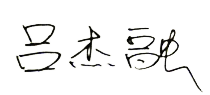                                                                                   日期：2020年   月    日系（部）审查意见：                                                                         系（部）主任签名：                                                                                    日期：2020年   月    日系（部）审查意见：                                                                         系（部）主任签名：                                                                                    日期：2020年   月    日系（部）审查意见：                                                                         系（部）主任签名：                                                                                    日期：2020年   月    日系（部）审查意见：                                                                         系（部）主任签名：                                                                                    日期：2020年   月    日系（部）审查意见：                                                                         系（部）主任签名：                                                                                    日期：2020年   月    日系（部）审查意见：                                                                         系（部）主任签名：                                                                                    日期：2020年   月    日系（部）审查意见：                                                                         系（部）主任签名：                                                                                    日期：2020年   月    日系（部）审查意见：                                                                         系（部）主任签名：                                                                                    日期：2020年   月    日系（部）审查意见：                                                                         系（部）主任签名：                                                                                    日期：2020年   月    日系（部）审查意见：                                                                         系（部）主任签名：                                                                                    日期：2020年   月    日